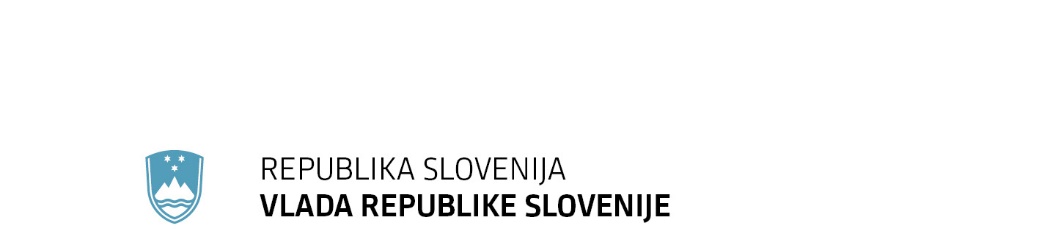 SPOROČILO ZA JAVNOST111. redna seja Vlade Republike Slovenije4. julij 2024 Vlada je določila besedilo predloga Zakona o spremembah in dopolnitvah Zakona o interventnih ukrepih za odpravo posledic poplav in zemeljskih plazov iz avgusta 2023Vlada Republike Slovenije je določila besedilo Predloga zakona o spremembah in dopolnitvah Zakona o interventnih ukrepih za odpravo posledic poplav in zemeljskih plazov iz avgusta 2023 in ga pošlje v obravnavo Državnemu zboru po nujnem postopku.Cilj Predloga zakona o spremembah in dopolnitvah Zakona o interventnih ukrepih za odpravo posledic poplav in zemeljskih plazov iz avgusta 2023 je čim hitrejša in učinkovitejša določitev postopkov za pomoč prebivalkam in prebivalcem, ki so na seznamu evidentiranih območjih in objektov, ki so predvideni za odstranitev ter gradnjo nadomestitvenih objektov.Predlog zakona vključuje spremembe in dopolnitve predlogov interventnih ukrepov za odpravo posledic poplav in zemeljskih plazov, nastalih v avgustu 2023, ki jih določa Zakon o interventnih ukrepih za odpravo posledic poplav in zemeljskih plazov iz avgusta 2023. Rešitve in ukrepi v osnovnem zakonu in njegovi kasnejši noveli zagotavljajo hitro pomoč za gospodinjstva in gospodarske subjekte na prizadetih območjih ter začasne ukrepe za razbremenitev dela stroškov opreme, ki jih imajo sile zaščite in reševanja zaradi odprave posledic poplav in zemeljskih plazov.Po sprejetju Zakona o interventnih ukrepih za odpravo posledic in zemeljskih plazov iz avgusta 2023 in novele omenjenega zakona je bila ugotovljena potreba po dodatnih ukrepih za prizadeta območja in predvsem prizadeto prebivalstvo. S ciljem zagotavljanja učinkovitejšega izvajanja ukrepov za odpravo posledic naravne nesreče se zato v okviru sprememb in dopolnitev zakona predlagajo ukrepi, ki predstavljajo zbir predlogov posameznih ministrstev in služb, ki bodo pripomogli k učinkovitejši odpravi škode, nastale ob poplavah in zemeljskih plazovih avgusta 2023.Glavne spremembe se s namenom pospešitve postopkov nanašajo na prenos dela nalog za izgradnjo nadomestitvenih objektov na D. S. U., družba za svetovanje in upravljanje, d. o. o. (v nadaljnjem besedilu: DSU), ki bo v imenu in za račun Republike Slovenije opravljala naloge, ki so povezane s pridobitvijo nepremičnin, ki so skladno s sklepom Vlade predvidene za odstranitev in katerih odstranitev je nujno potrebna in v javno korist. Dodatno bodo izvedli vse postopke za sklenitev sporazumne pogodbe za odkup nepremičnin, po pridobitvi posesti pa bo na teh nepremičninah izvajal določene naloge. DSU bo izvedel postopke javnih naročil blaga, storitev in gradenj, ki jih v imenu in za račun Republike Slovenije izvaja DSU in so potrebne za izvedbo odstranitev objektov iz 151a. člena zakona in nadomestitvene gradnje v zvezi z odpravo posledic poplav in plazov.V predlogu zakona se ureja tudi način medsebojnih pravic in obveznosti med Vlado in DSU ter višino sredstev za opravljanje nalog, določenih s tem zakonom. Hkrati pa se določa pristojni organ za upravljanje nepremičnih iz 151a. člena zakona, ki so v lasti Republike Slovenije. To bo organ, pristojen za opravljanje posameznih nalog upravljanja voda. Vlada lahko na predlog ministrstva, pristojnega za naravne vire, lahko določi tudi drugega upravljavca.Predlog zakona sledi načelom učinkovitosti, fleksibilnosti in transparentnosti postopkov za izvedbo potrebnih ukrepov.Vlada besedilo predloga zakona posreduje Državnemu zboru in predlaga njegovo obravnavo po nujnem postopku, saj se zasleduje sprejem nujno potrebnih organizacijskih ukrepov in rešitev za odpravo posledic naravne nesreče, poplav in zemeljskih plazov v avgustu 2023. Posledica poplav in zemeljskih plazov v avgustu 2023 je ogromna škoda na infrastrukturnih, gospodarskih in stanovanjskih objektih. Vir: Ministrstvo za javno upravoPredlog sklepa o določitvi objektov, katerih odstranitev je nujna in v javno korist na območju Občine Gornji Grad, Občine Luče, Občine Ljubno, Občine Mozirje, Občine Nazarje, Občine Rečica ob Savinji in Občine Šoštanj Vlada Republike Slovenije je na današnji seji sprejela Sklep o določitvi objektov, katerih odstranitev je nujna in v javno korist, na območju Občine Gornji Grad, Občine Luče, Občine Ljubno, Občine Mozirje, Občine Nazarje, Občine Rečica ob Savinji in Občine Šoštanj, in ga skupaj z utemeljitvijo objavi v Uradnem listu Republike Slovenije. 

Slovenijo je 4. avgusta 2023 prizadela naravna nesreča večjega obsega, ki je zaradi obsežnega deževja povzročila poplave in zemeljske plazove. V skladu s 151a. členom Zakona o interventnih ukrepih za odpravo posledic poplav in zemeljskih plazov iz avgusta 2023 se zaradi visoke ogroženosti zaradi poplav, erozije, zemeljskega ali hribinskega plazu kot posledice poplav in plazov in s tem povezano visoko nevarnostjo porušitve ali znatnega poškodovanja objektov, s čimer bi lahko nastale škodljive posledice za življenje in zdravje ljudi, takšni objekti nujno odstranijo. S sklepom Vlada Republike Slovenije določi objekte za nujno odstranitev in ugotovi javne koristi z namenom odstranitve nepremičnine in nadomestitev z eno od zakonskih možnosti, vključno z nadomestitvenim objektom. Sklepi temeljijo na strokovnih mnenjih, ki jih je pripravila Državna tehnična pisarna v okviru Službe Vlade Republike Slovenije za obnovo po poplavah in plazovih in jih je predhodno potrdil Svet Vlade RS za obnovo. 

Sklep Vlade Republike Slovenije o določitvi objektov, katerih odstranitev je nujna in v javno korist, je podlaga za cenitev nepremičnine, na podlagi česar bodo znane vrednosti nepremičnin. V nadaljevanju postopka sledi podpis pogodbe, s katero se določi nadomestitev nepremičnine, ki je bila določena za odstranitev. V skladu s 151č. členom ZIUOPZP lahko država lastniku nepremičnine z objektom za odstranitev zagotovi lastninsko pravico na enakovredni nepremičnini, razen če lastnik nepremičnine z objektom za odstranitev zahteva odškodnino. Vir: Služba Vlade RS za obnovo po poplavah in plazovihVlada določila besedilo predloga Zakona o ukrepih za optimizacijo določenih postopkov na upravnih enotah Vlada Republike Slovenije je določila besedilo Predloga zakona o ukrepih za optimizacijo določenih postopkov na upravnih enotah ter ga pošlje v obravnavo Državnemu zboru.Nekateri upravni postopki s področja tujcev pred upravnimi enotami terjajo precejšnje administrativno breme, hkrati pa je v zadnjih letih zabeleženo bistveno povečanje števila teh postopkov. Zaostanki pri reševanju teh zadev pa so tako opazni, da že povzročajo gospodarsko škodo. S ciljem delne razbremenitve upravnih enot je Vlada pripravila predlog zakona, ki prinaša začasno rešitev na področju enotnih dovoljenj za prebivanje in delo z namenom takojšnjih učinkov za preprečitev težko popravljivih posledic za delovanje države. Predlog zakona uvaja dve poglavitni rešitvi, in sicer ukinja krajevno pristojnost upravnih enot za postopke, povezane s pridobivanjem enotnih dovoljenj za prebivanje in dovoljenj za delo. Predlagana zakonska ureditev z ukinitvijo krajevne pristojnosti v tujskih zadevah omogoča enakomernejšo obremenitev upravnih enot, kar bo v povprečju skrajšalo čas reševanja zadev; saj se pričakuje manj povpraševanj uporabnikov javnih storitev o statusu njihove vloge.Poleg tega se s predlogom zakona uvaja ureditev, ki bo omogočala tujcu – po pridobitvi začasnega dovoljenja – delo in prebivanje v Republiki Sloveniji, medtem pa postopek na upravni enoti do končne odločitve teče dalje. Navedeno bo omogočilo hitrejši vstop tujcev na trg dela v Republiki Sloveniji ter njihovo hitrejšo integracijo in povečanje konkurenčnosti slovenskega gospodarstva.S tem se v zakonu ureja optimizacija administrativnih postopkov za pridobitev enotnih dovoljenj za prebivanje in dovoljenj za delo za tujo delovno silo, ki jo slovensko gospodarstvo potrebuje. Vlada besedilo predloga zakona posreduje Državnemu zboru in predlaga njegovo obravnavo po nujnem postopku zaradi sprejema nujno potrebnih dodatnih ukrepov in rešitev za preprečitev težko popravljivih posledic za delovanje države na področju delovanja upravnih enot in gospodarstva.Vir: Ministrstvo za javno upravoPredlog novega Zakona o detektivski dejavnostiVlada Republike Slovenije je določila besedilo predloga Zakona o detektivski dejavnosti in ga predloži Državnemu zboru Republike Slovenije v obravnavo po rednem postopku.Veljavni Zakon o detektivski dejavnosti je bil sprejet leta 2011 in od takrat ni bil noveliran. Sodobna strokovna izhodišča zaradi kompleksnosti in obsežnosti sprememb in dopolnitev narekujejo sprejetje novega Zakona o detektivski dejavnosti.Predlagane spremembe zakona so med drugim:celovita ureditev dopustnih oblik dela detektivov: celoviteje in jasneje so določene oblike dela detektivov, v okviru katerih je dopustno opravljati detektivsko dejavnost (individualno kot svobodni poklic, kot samostojni podjetnik posameznik, ki na trgu samostojno opravlja detektivsko dejavnost v okviru organiziranega podjetja, kot pravna oseba, ki se lahko ustanovi v skladu z zakonom, ki ureja gospodarske družbe, in kot detektiv, ki je zaposlen pri detektivu podjetniku ali detektivski družbi);nadgradnja ureditve strokovnega nadzora nad delom detektivov in detektivskih družb: ministrstvu se omogoča učinkovitejša regulatorna vloga pri opravljanju strokovnega nadzora, opredeljeni so namen in vrste strokovnega nadzora, ki ga bo opravljala detektivska zbornica;nadgradnja ureditve disciplinske odgovornosti detektivov: vzpostavlja se splošno načelo glede vestnosti opravljanja dejavnosti in odgovornosti za kršitve dolžnosti pri njenem opravljanju ter predlaga ureditev koncepta dvostopenjskega odločanja;nadgradnja instituta varnostnega preverjanja in ureditev mirovanja statusa detektiva: celovito in jasno se določajo osebe, ki morajo biti varnostno preverjene, časovne komponente opravljanja varnostnega preverjanja in osebe, ki so upravičene podati zahtevo za izvedbo varnostnega preverjanja;nadgradnja posameznih upravičenj detektiva: vzpostavlja se pravna podlaga za pridobivanje navodil o ravnanju osebe pod nadzorom v času začasne zadržanosti od dela zaradi bolezni ali poškodb (od osebnega zdravnika) in določa zaključen nabor evidenc, iz katerih bodo detektivi upravičeni pridobivati posamezne podatke;ureditev postopka pritožb zoper delo detektivov: vzpostavlja se notranja pritožbena pot zoper delo detektivov z namenom nepristranske in strokovne preveritve zakonitosti ter strokovnosti njihovega dela;krepitev inšpekcijskega nadzora nad izvajanjem določb zakona: inšpektorjem se podeljuje novo pooblastilo za opravljanje nadzora nad fizičnimi in pravnimi osebami, ki opravljajo detektivsko dejavnost brez predhodnega vpisa v evidenco detektivov oziroma evidenco detektivskih družb, z namenom učinkovitejšega preprečevanja nezakonitega opravljanja detektivske dejavnosti oziroma morebitnih oblik dela na črno.Vir: Ministrstvo za notranje zadeveVlada določila besedilo predloga Zakona o spremembah in dopolnitvah Zakona o izgradnji, upravljanju in gospodarjenju z drugim tirom železniške proge Divača‒Koper S predlaganim zakonom se vzpostavlja ustrezna pravna podlaga, ki družbi 2TDK d. o. o. omogoča investitorstvo vzporednega levega tira na trasi železniške proge Divača-Koper. Odpravlja se tudi možnost sodelovanja drugih držav pri financiranju in lastništvu železniške infrastrukture ter družbe 2TDK. Gradnja vzporednega levega tira Divača–Koper se bo začela v letu 2026, konec leta 2024 in v letu 2025 bodo potekala pripravljalna dela. Ocenjena vrednost izgradnje vzporednega levega tira znaša 354,23 milijona evrov brez DDV (tekoče cene). Družba 2TDK bo pridobivala predvsem nepovratna sredstva EU (kar velja zlasti za pripravljalna dela, na ta razpis se bo prijavila takoj po prenosu investitorstva), prav tako pa tudi v obdobju izgradnje. Pridobivala bo tudi posojila. Tveganja pri projektu vzporednega levega tira so, za razliko od desnega tira, razmeroma nizka, saj se izkopna dela na kraškem terenu ne bodo izvajala. Tudi investicijska vrednost vzporednega levega tira je precej nižja od vrednosti tira, ki se trenutno gradi. Direkcija RS za infrastrukturo bo v letih 2030–2032 financirala obnovo obstoječe proge Divača–cepišče Prešnica, odstranitev obstoječe proge cepišče Prešnica–Koper ter izgradnjo kolesarske povezave na trasi opuščene proge. Vir: Ministrstvo za infrastrukturoVlada sprejela Sklep o spremembi Sklepa o imenovanju pogajalskih skupin za pogajanja o normativnih in tarifnih delih kolektivnih pogodb dejavnosti in poklicevVlada Republike Slovenije je sprejela Sklep o spremembi Sklepa o imenovanju pogajalskih skupin za pogajanja o normativnih in tarifnih delih kolektivnih pogodb dejavnosti in poklicev.Sprememba Sklepa se nanaša na imenovanje novih članov v pogajalskih skupinah za pogajanja o normativnih in tarifnih delih kolektivnih pogodb dejavnosti in poklicev. V Pogajalski skupini za pogajanja za sklenitev Aneksa h Kolektivni pogodbi za državno upravo, upravo pravosodnih organov in uprave samoupravnih lokalnih skupnosti se z mesta članice razreši Gajo Štovičej in namesto nje imenuje Anžeta Kromarja, vršilca dolžnosti generalnega direktorja na Vrhovnem državnem tožilstvu Republike Slovenije.V Pogajalski skupini za pogajanja za sklenitev Aneksa h Kolektivni pogodbi za kmetijsko dejavnost se z mesta vodje razreši Ireno Šinko ter namesto nje imenuje Matejo Čalušić, ministrico za kmetijstvo, gozdarstvo in prehrano. Poleg tega se z mesta namestnika vodje razreši Tatjano Buzeti in namesto nje imenuje mag. Ervina Kosija, državnega sekretarja na Ministrstvu za kmetijstvo, gozdarstvo in prehrano. Z mesta članice se razreši tudi mag. Marjeto Bizjak ter namesto nje imenuje Hermino Oberstar, vodjo Sektorja za horizontalne vsebine v kmetijstvu na Ministrstvo za kmetijstvo, gozdarstvo in prehrano.Ta sklep začne veljati s sprejetjem na seji Vlade.Vir: Ministrstvo za javno upravoVlada je izdala Uredbo o spremembi Uredbe o plačah in drugih prejemkih javnih uslužbencev za delo v tujiniUredba o plačah in drugih prejemkih javnih uslužbencev za delo v tujini (Uredba) se spreminja zaradi spremembe indeksov življenjskih stroškov. V skladu s četrtim odstavkom 7. člena Uredbe uskladitev indeksov življenjskih stroškov sprejme Vlada na predlog ministra za zunanje zadeve, indeksi življenjskih stroškov pa se uskladijo 1. marca, 1. julija in 1. novembra. Indeksi življenjskih stroškov za posamezni kraj, ki je naveden v Prilogi 2, temeljijo na indeksih življenjskih stroškov Organizacije združenih narodov (OZN) in se določijo v skladu z metodologijo določanja življenjskih indeksov iz tretjega odstavka 7. člena Uredbe, tj. z aritmetično sredino zadnjih treh objavljenih indeksov življenjskih stroškov OZN. Novi indeksi se prvič uporabijo pri obračunu plače za mesec julij 2024, kar pomeni pri izplačilu v avgustu 2024. Uredba začne veljati naslednji dan po objavi v Uradnem listu Republike Slovenije. Vir: Ministrstvo za javno upravoSklep o določitvi deležev prevzemanja odpadnih nagrobnih sveč pri izvajalcih javne službe zbiranja in upravljavcih pokopališč za obdobje do 30. junija 2025Vlada je sprejela Sklep o določitvi deležev prevzemanja odpadnih nagrobnih sveč pri izvajalcih javne službe zbiranja in upravljavcih pokopališč za obdobje do 30. junija 2025 in ga objavi v Uradnem listu Republike Slovenije.	Deleži prevzemanja odpadnih nagrobnih sveč pri izvajalcih javne službe zbiranja in upravljavcih pokopališč za obdobje do 30. junija 2025 so:– za družbo PRONS, d. o. o., 		47,54 %,– za družbo SVEKO, d. o. o., 		32,47 %,– za družbo ZEOS, d. o. o., 		4,99 %,– za družbo INTERZERO, d. o. o., 	15,00 %.V skladu s prvim odstavkom 19. člena Uredbe o odpadnih nagrobnih svečah mora nosilec načrta ali nosilec skupnega načrta zagotoviti redno prevzemanje vseh odpadnih nagrobnih sveč od vseh izvajalcev javnih služb zbiranja in upravljavcev pokopališč iz 5. člena te uredbe, tako da jih od vsakega izvajalca javne službe zbiranja in upravljavca pokopališča iz 5. člena te uredbe prevzame najmanj enkrat mesečno, ob prejemu obvestila iz petega odstavka 5. člena te uredbe ali četrtega odstavka 6. člena te uredbe pa v treh delovnih dneh po prejemu obvestila. Drugi odstavek 19. člena Uredbe o odpadnih nagrobnih svečah določa, da če ravnanje z odpadnimi nagrobnimi svečami zagotavlja več nosilcev načrta ali več nosilcev skupnega načrta, deleže prevzemanja odpadnih nagrobnih sveč iz tretjega odstavka 10. člena te uredbe za nosilce načrta in deleže prevzemanja odpadnih nagrobnih sveč iz tretjega odstavka 13. člena te uredbe za nosilce skupnega načrta določi vlada s sklepom, ki se objavi v Uradnem listu Republike Slovenije.Vir: Ministrstvo za okolje, podnebje in energijoVlada sprejela Sklep o ustanovitvi javnega zavoda Andragoški center Republike SlovenijeSklep predstavlja izvedbo vladnih priporočil pristojnim ministrstvom za učinkovitejše upravljanje javnih zavodov z dne, 13. januarja 2022, pri čemer je besedilo celotnega ustanovitvenega akta prenovljeno.Vir: Ministrstvo za vzgojo in izobraževanjeOdločba vlade o koncesijah za prirejanje iger na srečoVlada je izdala odločbo o podaljšanju koncesije za prirejanje posebnih iger na srečo v igralnem salonu Casino Andor.Gospodarski družbi Andor je koncesija za prirejanje posebnih iger na srečo v igralnem salonu Casino Andor podaljšana do 30. 9. 2029.Vir: Ministrstvo za financeVlada se je seznanila s Poročilom o delu Medresorske delovne skupine za koordinacijo izvrševanja sodb Evropskega sodišča za človekove pravice za leto 2023Vlada se je na današnji seji seznanila s Poročilom o delu Medresorske delovne skupine za koordinacijo izvrševanja sodb Evropskega sodišča za človekove pravice za leto 2023.Poročilo predstavlja delovanje Medresorske delovne skupine za koordinacijo izvrševanja sodb Evropskega sodišča za človekove pravice, delo Projektne skupine za koordinacijo izvrševanja sodb Evropskega sodišča za človekove pravice ter opisno in statistično prikazuje sistematičen napredek na področju izvrševanja sodb ESČP v letu 2023.Število neizvršenih sodb ESČP se je od ustanovitve MDS ESČP in PS ESČP izrazito zmanjšalo. Kot izhaja iz statistike izvrševanja sodb ESČP, je bilo konec leta 2015 neizvršenih 309 sodb, konec leta 2016 49 neizvršenih sodb, konec leta 2019 12 neizvršenih sodb, konec leta 2020 pa je bilo neizvršenih še 8 dokončnih sodb ESČP. Ob vsakoletnem pripadu novih sodb ESČP tako na dan, 17. 6. 2024, ostaja še 5 neizvršenih sodb, kar je rezultat intenzivnih prizadevanj Slovenije za izvrševanje sodb ESČP ter intenzivnega sodelovanja s sekretariatom Sveta Evrope.Slovenija se uvršča v skupino držav članic Sveta Evrope z najmanjšim deležem neizvršenih sodb.Vir: Ministrstvo za pravosodjePoročilo o uresničevanju odločbe Ustavnega sodišča št. U-I-441/18-23 z dne, 6. 7. 2022Vlada je sprejela Poročilo o uresničevanju odločbe Ustavnega sodišča št. U-I-441/18-23 z dne, 6. 7. 2022, in ga pošlje Varuhu človekovih pravic Republike Slovenije.Vlada je obravnavala dopis Varuha človekovih pravic Republike Slovenije v zvezi z regulativo na področju nizkofrekvenčnega hrupa, v katerem je izpostavljena zamuda glede enoletnega roka, podanega v odločbi Ustavnega sodišča Republike Slovenije št. U-I-441/18-23 z dne, 6. 7. 2022, v zvezi z odpravo ugotovljene neskladnosti Uredbe o mejnih vrednostih kazalcev hrupa v okolju z ustavo ter normativna ureditev področja nizkofrekvenčnega hrupa.Vlada pojasnjuje, da Ministrstvo za okolje, podnebje in energijo (v nadaljnjem besedilu: ministrstvo) izvaja aktivnosti, da izvrši odločbo Ustavnega sodišča RS.Tako je ministrstvo začelo postopek spreminjanja Zakona o varstvu okolja, s katerim bo na področju hrupa v okolju med drugim normativno uredilo področje standardov kakovosti okolja, način določanja stopenj varstva pred hrupom in merila za njihovo razvrščanje, kar bo omogočilo njihovo vključitev v napovedano spremembo Uredbe o mejnih vrednostih kazalcev hrupa v okolju.V zvezi z normativno ureditvijo področja nizkofrekvenčnega hrupa je ministrstvo izvedlo Analizo metodologije merjenja hrupa vetrnih elektrarn, izvaja postopek evidenčnega javnega naročanja za pripravo Strokovnih podlag za spremembo zakonodaje s področja hrupa toplotnih črpalk ter je v postopku izbora izvajalca ciljnega raziskovalnega projekta »Upravljanje nizkofrekvenčnega hrupa pri spodbujanju uporabe obnovljivih virov energije«. Vse predhodno navedene naloge bodo pripomogle k izboljšanju normativne ureditve področja hrupa v okolju.Ministrstvo ugotavlja, da se večina pobud deležnikov, glede predmeta in načina urejanja, Uredbe o mejnih vrednostih kazalcev hrupa v okolju nanaša na vsebine, povezane z obratovanjem vetrnih elektrarn, toplotnih črpalk in standardov kakovosti okolja, zato želi predhodno navedene vsebine vključiti v spremembo Uredbe o mejnih vrednostih kazalcev hrupa v okolju. Časovnica priprave uredbe je naslednja:ministrstvo bo v treh mesecih od priprave Strokovnih podlag za spremembo zakonodaje s področja hrupa toplotnih črpalk pripravilo osnutek spremembe uredbe,v dveh mesecih od priprave osnutka spremembe uredbe bo izvedlo usklajevanja z deležniki,po izvedenem usklajevanju z deležniki bo izvedlo javno obravnavo uredbe v trajanju vsaj mesec dni,v dveh mesecih bo uskladilo prejeto uredbo glede na prejete pripombe,v naslednjih dveh mesecih bo izvedlo medresorsko obravnavo ter glede na morebitne spremembe ponovilo javno obravnavo predloga uredbe.Vir: Ministrstvo za okolje, podnebje in energijoVlada sprejela mnenje o zahtevi Upravnega sodišča Republike Slovenije za oceno ustavnosti prve povedi petega odstavka 17. člena Zakona o odvetništvuVlada je na današnji seji sprejela mnenje o zahtevi Upravnega sodišča Republike Slovenije za oceno ustavnosti prve povedi petega odstavka 17. člena Zakona o odvetništvu in ga pošlje Državnemu zboru Republike Slovenije.Vlagatelj, Upravno sodišče RS, je na podlagi prvega odstavka 23. člena in prvega odstavka 47. člena Zakona o ustavnem sodišču vložil zahtevo oceno ustavnosti prve povedi petega odstavka 17. člena ZOdv-D, ki je določala polovično plačilo odvetniku po Odvetniški tarifi za opravljeno delo iz javnih sredstev v sistemu brezplačne pravne pomoči. Vlagatelj pojasnjuje, da prva poved petega odstavka 17. člena ZOdv-D ne velja in se zaradi uveljavitve ZOdv-G ne uporablja več, jo mora pa skladno s 125. členom Ustave Upravno sodišče uporabiti pri presoji zakonitosti izpodbijanega sklepa. Po mnenju vlagatelja v obravnavani zadevi niso bile odpravljene posledice protiustavnosti obravnavane povedi te določbe. Če bo ugotovljena neustavnost navedene povedi te določbe, bo vlagatelj v skladu s svojimi pooblastili v ponovnem postopku naložil, da se uporabi splošna ureditev za odmero nagrade in stroškov odvetnika kot izvajalca BPP brez upoštevanja po vlagateljevem mnenju neustavne omejitve glede višine plačila, ki jo je določala prva poved petega odstavka 17. člena ZOdv-D.Vlada meni, da zahteva za oceno ustavnosti ni vsebinsko utemeljena, saj ne gre za kršitev Ustave, niti ni nobene potrebe po ustavnopravni presoji, saj po mnenju Vlade vlagatelj ni izkazal pravovarstvene pobude. Vlada dodatno pojasnjuje, da je z uveljavljenimi metodami razlage pravnih besedil mogoče priti do ustavno dopustne vsebine izpodbijanih pravnih norm. Prav tako ni obstoja pravne praznine (2. člen Ustave), glede na določbe, po katerih je še za neobračunane zadeve določeno, da se obračunajo po zdaj veljavnih predpisih. Nenazadnje pa je bila abstraktna presoja ustavnosti sprožena na podlagi konkretne zadeve, kjer so dejstva primera takšna, da iz njih ne izhaja očitana ustavna spornost veljavne ureditve, kvečjemu potreba po neodvisni sodni presoji konkretnih okoliščin zadeve s strani Upravnega sodišča kot vlagatelja.Vir: Ministrstvo za pravosodjePredlog Resolucije o nacionalnem programu varstva pred naravnimi in drugimi nesrečami v letih od 2024 do 2030Vlada Republike Slovenije je na seji določila besedilo predloga Resolucije o nacionalnem programu varstva pred naravnimi in drugimi nesrečami v letih od 2024 do 2030 ter ga poslala Državnemu zboru Republike Slovenije.V Resoluciji o nacionalnem programu varstva pred naravnimi in drugimi nesrečami v letih od 2024 do 2030 so na podlagi ocen tveganj in zmožnosti obvladovanja tveganj nesreč, ocen ogroženosti in ocene stanja varstva pred naravnimi in drugimi nesrečami določeni temeljni cilji, ključne usmeritve za dosego ciljev ter nadaljnji razvoj sistema varstva pred naravnimi in drugimi nesrečami do leta 2030. Poleg nacionalnih interesov nacionalni program upošteva tudi obveznosti Slovenije, ki izhajajo iz sprejetih mednarodnih in regionalnih pogodb, konvencij in sporazumov ter sklenjenih dvostranskih sporazumov.  Poudarek je na preventivi, zmanjšanju tveganj nesreč in njihovemu preprečevanju ter prizadevanjih za krepitev odpornosti družbe in posameznika na naravne in druge nesreče. Preventivne ukrepe in dejavnosti se bo v zahtevanem obsegu upoštevalo na vseh resornih področjih, pri dopolnjevanju ali spreminjanju sistemske in področne zakonodaje na državni in lokalni ravni, za učinkovito zaščito, reševanje in pomoč ter boljšo obnovo oziroma nadomestno gradnjo infrastrukture po nesreči. Državni načrti zaščite in reševanja bodo še naprej temeljni načrti za načrtovanje odziva ob naravnih in drugih nesrečah velikega obsega, nesrečah, ki lahko povzročijo veliko število ranjenih ali poškodovanih, oziroma nesrečah, ki jih povzročijo sodobni viri ogrožanja. Posodobljen bo način zbiranja in obdelave podatkov v prilogah k načrtom ter okrepljeno sodelovanje z nosilci načrtovanja pri pripravi in usklajevanju načrtov s temeljnimi načrti. Težišče dejavnosti bo krepitev ozaveščenosti in usposobljenosti prebivalcev za pripravo na nesreče in ravnanje ob njih.  Nadaljevala se bosta tako razvoj kot posodabljanje opazovalnih, informacijskih, komunikacijskih, logističnih in drugih sistemov za zaščito, reševanje in pomoč. Spodbujali bomo souporabo skupnih državnih komunikacijskih in informacijskih sistemov, upoštevajoč specifičnosti sistema varstva pred naravnimi in drugimi nesrečami, kot enega izmed sistemov nacionalne varnosti ter iz tega izhajajoče potrebe po avtonomnosti.Nadaljnji razvoj sil za zaščito, reševanje in pomoč bo tudi v prihodnje temeljil na spodbujanju in širjenju prostovoljstva, krepitvi in usmerjenem razvoju poklicnih struktur, modularni organiziranosti in prilagodljivosti sestavov konkretnim razmeram. Nadaljevale se bodo aktivnosti za izboljšanje položaja reševalcev v družbi ter skrb za njihovo ustrezno opremljenost in usposobljenost. Na vseh ravneh se bo nadaljevalo z reorganizacijo civilne zaščite tako, da se bo povečala specializacija enot in služb, ki jih popolnjujejo pripadniki civilne zaščite, pri čemer bomo upoštevali ogroženost in organizacijska merila. Nadaljevalo se bo številčno zmanjšanje dolžnostnih sestavov ob hkratnem povečanju učinkovitosti in ustreznega odziva vseh sil za zaščito, reševanje in pomoč ter krepitvi zmožnosti za vzajemno zagotavljanje reševalne pomoči v okviru Evropske unije in z državami v regiji.Z vzpostavitvijo in dograditvijo vseslovenskih centrov za velike požare v naravnem okolju, protipoplavno zaščito, žled in ujme se bodo zagotovili infrastrukturni pogoji za izboljšanje načrtovanja, organiziranja, usposabljanja in operativne odzivnosti reševalnih enot in služb, organov ter drugih operativnih sestav društev in nevladnih organizacij ter s tem napredek pri preprečevanju tveganj in krepitvi odpornosti na podnebno pogojene nesreče na državni, regionalni in lokalni ravni. Na področju usposabljanja bo prednost namenjena kadrovski širitvi in posodobitvi ter povečanju infrastrukturnih zmogljivosti v izobraževalnem centru na Igu ter enotah v Sežani in Pekrah ter nadaljevanju načrtnega posodabljanja in širjenja programov usposabljanja za različne ciljne skupine. Nadaljevalo se bo opremljanje in zagotavljanje pogojev za izvajanje teoretičnega usposabljanja na daljavo, vključno s preverjanjem in ocenjevanjem znanja.  Nadaljevalo se bo intenzivno mednarodno sodelovanje na področju varstva pred naravnimi in drugimi nesrečami. Republika Slovenija bo nadaljevala aktivno vlogo pri krepitvi mehanizma Unije na področju civilne zaščite in sodelovanju z državami v širši regiji. Nadaljevalo se bo načrtno izvajanje razvojno-raziskovalnih projektov, ki vključujejo razvojno-raziskovalne naloge in projekte, ki se financirajo iz integralnega proračuna in evropskih sredstev. Sistem financiranja varstva pred naravnimi in drugimi nesrečami se ne bo bistveno spreminjal. V okviru proračunskih možnosti na državni in lokalni ravni si bomo prizadevali, da zagotovimo načrten razvoj ključnih programov in temeljna dejavnost različnih reševalnih služb. Nadaljevali se bodo zlasti že uveljavljeni programi za izboljšanje varstva pred požari v naravnem okolju, posodabljanje gasilske zaščitne in reševalne opreme ter izenačevanje materialne opremljenosti reševalnih služb med občinami, ki imajo slabše materialne pogoje.  Vir: Ministrstvo za obramboVlada se je seznanila s Strategijo razvoja STA do leta 2027Vlada Republike Slovenije se je na današnji seji seznanila s Strategijo razvoja družbe Slovenska tiskovna agencija, d. o. o. (STA), za obdobje 2024 do 2027 in Predlogom sofinanciranja izvajanja javne službe STA v letih 2025 in 2026.Vlada, ki izvaja pravice družbenika, je v skladu z zakonom dolžna zagotoviti institucionalno avtonomijo in uredniško neodvisnost STA ter primerno financiranje za celovito in nemoteno izvajanje javne službe. V tem kontekstu se je Vlada RS na seji seznanila z glavnim strateškim dokumentom STA za štiriletno obdobje 2024-2027, ki ga je Nadzorni svet STA potrdil na svoji seji 4. marca 2024. Glavni namen Strategije STA za obdobje 2024-2027 je začrtati razvoj nacionalne tiskovne agencije na način, da bo še naprej čim bolj kakovostno opravljala svoje osnovno poslanstvo, znotraj tega pa poskrbela za nadaljnji razvoj na vseh ključnih področjih svojega delovanja. Glavni strateški cilji so naslednji: zagotavljanje kakovostnih storitev, usmerjenost v tehnološki razvoj, usmerjenost v skrb za zaposlene ter zagotavljanje finančne stabilnosti. Operacionalizacija teh ciljev bo konkretizirana v okviru letnih poslovnih načrtov STA.Da bi bilo STA tudi vnaprej zagotovljeno stabilno financiranje, je pomembno, da je Vlada za najmanj dve leti vnaprej seznanjena z načrtovanimi strateškimi cilji in potrebnimi sredstvi za njihovo uresničitev. Predvsem finančnimi, ki so osnova tudi za zagotovitev ustreznih kadrov in opreme in so opredeljeni v dokumentu Predlog sofinanciranja izvajanja javne službe STA za 2025 in 2026. Dokument tako za leto 2025 predvideva za izvajanje javne službe stroške v višini 2.478.000 evrov in za leto 2026 v višini 2.533.000 evrov. Vir: Urad Vlade RS za komuniciranjeInformacija o podpisu pisma o nameri glede potencialnih nabav artilerijskih oborožitvenih sistemov Caesar in sistemov zračne obrambe MistralVlada Republike Slovenije se je seznanila z Informacijo o nameravanem podpisu Pisma o nameri med ministrom za oborožene sile Francoske republike in Ministrstvom za obrambo Republike Slovenije v zvezi z evropskimi skupnimi javnimi naročili artilerijskih oborožitvenih sistemov Caesar in sistemov zračne obrambe Mistral.Sporazum med Vlado Republike Slovenije in Vlado Francoske republike o sodelovanju na obrambnem področju omogoča sodelovanje tudi na področju zasnove, realizacije in nabave oborožitvenih sredstev. V luči spodbujanja držav članic Evropske unije k sodelovanju pri javnih naročilih na področju obrambe ter potreb po krepitvi tehnološke in industrijske baze evropske obrambe bo podpis pisma o nameri omogočil nadaljnje pogovore glede potencialnih nabav artilerijskih oborožitvenih sistemov Caesar in sistemov zračne obrambe Mistral pri francoskih proizvajalcih. Morebitna nabava teh oborožitvenih sistemov bo s podpisom pisma o nameri izvedena pod povsem enakimi pogoji kot za vse druge države, ki so že ali še bodo pristopile k tej pobudi.S podpisom pisma o nameri se bodo na Ministrstvu za obrambo začeli vsi potrebni postopki za morebitno nabavo in uvedbo povsem novih oborožitvenih sistemov v Slovensko vojsko. Hkrati bo s tem izpolnjen pogoj za oddajo vloge za pridobitev evropskih sredstev za izgradnjo skupnih vojaških zmogljivosti.Vlada je za podpis pisma o nameri pooblastila dr. Damirja Črnčeca, državnega sekretarja na Ministrstvu za obrambo.Vir: Ministrstvo za obramboSprejeto mnenje Vlade o Zahtevi Vrhovnega sodišča za oceno ustavnosti 39. člena ZPIZ-2BVlada je sprejela mnenje o Zahtevi Vrhovnega sodišča Republike Slovenije za oceno ustavnosti 39. člena Zakona o spremembah in dopolnitvah Zakona o pokojninskem in invalidskem zavarovanju (ZPIZ-2B).Državni zbor je Vladi v opredelitev posredoval zahtevo Vrhovnega sodišča v Ljubljani (predlagatelj) za oceno ustavnosti 39. člena ZPIZ-2B, če le-ta določa, da se 190a. člen in drugi odstavek 193. člena ZPIZ-2 uporabljata za uveljavljanje odškodninske odgovornosti Zavoda za pokojninsko in invalidsko zavarovanje Slovenije proti zavarovalnicam na podlagi pogodb o zavarovanju avtomobilske odgovornosti, ki so bile sklenjene pred 1. januarjem 2016. Vlade meni, da 39. člen ZPIZ-2B, kolikor določa, da se 190a. člen in drugi odstavek 193. člena ZPIZ-2 uporabljata za uveljavljanje odškodninske odgovornosti zavoda proti zavarovalnicam na podlagi pogodb o zavarovanju avtomobilske odgovornosti, ki so bile sklenjene pred 1. januarjem 2016, ni neskladen s 155. členom Ustave RS, kar sicer zatrjuje predlagatelj.Vir: Ministrstvo za delo, družino, socialne zadeve in enake možnostiOpravljen nadzor nad zakonitostjo, učinkovitostjo in uspešnostjo dela ARRS v letu 2022Vlada se je na seji seznanila s poročilom Ministrstva za visoko šolstvo, znanost in inovacije o opravljenem nadzoru nad zakonitostjo, učinkovitostjo in uspešnostjo dela Javne agencije za  raziskovalno dejavnost Republike Slovenije (ARRS) za leto 2022 ter nad delom direktorja agencije.Ministrstvo pri delu agencije v letu 2022 ni ugotovilo kršenja zakonitosti poslovanja. Agencija je v pretežnem delu izvedla naloge in uresničila letne cilje, načrtovane v Programu dela ter finančnem načrtu in njegovih rebalansih za leto 2022. Vir: Ministrstvo za visoko šolstvo, znanost in inovacijeSprememba sestave Odbora za spremljanje izvajanja skupne kmetijske politikeVlada je sprejela Sklep o spremembi Sklepa o imenovanju članov Odbora za spremljanje izvajanja skupne kmetijske politike.V Odboru za spremljanje izvajanja skupne kmetijske politike, v katerega so člani imenovani s Sklepom o imenovanju članov Odbora za spremljanje izvajanja skupne kmetijske politike št. 01101-5/2023/5 z dne 23. 2. 2023, spremenjenim s sklepoma št. 01101-5/2023/10 z dne 25. 5. 2023 in št. 01101-5/2023/13 z dne 11. 1. 2024, se:z mesta predsednika razreši dr. Blaž Germšek in namesto njega kot predstavnik Ministrstva za kmetijstvo, gozdarstvo in prehrano imenuje mag. Ervin Kosi; z mesta namestnice razreši Manca Peternel in namesto nje kot predstavnica Ministrstva za delo, družino, socialne zadeve in enake možnosti imenuje mag. Danica Vuković;z mesta člana razreši Primož Ferjančič in namesto njega kot predstavnica Ministrstva za digitalno preobrazbo imenuje Saša Kek;z mesta namestnice kot predstavnica Ministrstva za digitalno preobrazbo razreši Saša Kek;z mesta članice razreši Mateja Urbančič in namesto nje kot predstavnica Ministrstva za finance imenuje Cvetka Rogač Cvetko;kot namestnik predstavnika Ministrstva za finance imenuje Kristijan Lovrak;z mesta članice razreši Sibil Klančar in namesto nje kot predstavnica Ministrstva za gospodarstvo, turizem in šport imenuje mag. Alenka Marovt Novak;kot namestnica predstavnice Ministrstva za infrastrukturo imenuje mag. Tatjana Colnar;z mesta namestnika razreši dr. Primož Medved in namesto njega kot predstavnica Ministrstva za visoko šolstvo, znanost in inovacije imenuje mag. Marta Šabec;kot namestnica predstavnika Zveze društev ekoloških kmetov Slovenije imenuje Marija Marinček;z mesta namestnice razreši Ivana Štrkalj in namesto nje kot predstavnica Združenja mestnih občin Slovenije imenuje Marko Zanoškar;z mesta namestnice razreši Mateja Kopar in namesto nje kot predstavnik Zveze slovenske podeželske mladine imenuje Martin Žbogar.Vir: Ministrstvo za kmetijstvo, gozdarstvo in prehranoImenovanje vršilca dolžnosti generalnega direktorja Direktorata za gozdarstvo in lovstvo v Ministrstvu za kmetijstvo, gozdarstvo in prehrano Vlada je izdala odločbo o imenovanju Gregorja Meterca za vršilca dolžnosti generalnega direktorja Direktorata za gozdarstvo in lovstvo na Ministrstvu za kmetijstvo, gozdarstvo in prehrano, in sicer od 6. 7. 2024 do imenovanja novega generalnega direktorja Direktorata za gozdarstvo in lovstvo na Ministrstvu za kmetijstvo, gozdarstvo in prehrano, vendar največ za šest mesecev, to je najdlje do 5. 1. 2025.Vir: Ministrstvo za kmetijstvo, gozdarstvo in prehranoVlada podala soglasje k imenovanju direktorja Centra Republike Slovenije za poklicno izobraževanjeVlada je podala soglasje k imenovanju mag. Gregorja Mohorčiča za direktorja Centra Republike Slovenije za poklicno izobraževanje, in sicer z mandatno dobo štirih let od 1. avgusta 2024 do 31. julija 2028.Vir: Ministrstvo za vzgojo in izobraževanjeVlada soglaša s prodajo nepremičnine Zavoda Republike Slovenije za blagovne rezerve v Metliki Vlada je dala soglasje k prodaji lastniškega deleža Zavoda Republike Slovenije za blagovne rezerve (ZRSBR) na nepremičnini s parcelno št. 2300/40, k. o. 1515 Metlika, stavba št. 1937, ki v naravi predstavlja silos za žito s sušilnico. Prodaja zadevne nepremičnine je načrtovana v Petletnem programu oblikovanja državnih blagovnih rezerv za obdobje od 1. 1. 2024 do 31. 12. 2028 in v Programu dela in finančnem načrtu ZRSBR za leto 2024. Za ZRSBR predmetna nepremičnina predstavlja poslovno nepotrebno nepremičnino.V Petletnem programu oblikovanja državnih blagovnih rezerv za obdobje od 1. 1. 2024 do 31. 12. 2028 je podana kritična ocena potrebnosti obstoječih nepremičnin in premičnin, ki jih ima v lasti ZRSBR. Slednji presežne zmogljivosti predvsem oddaja v zakup ali pa jih vključi v program za odprodajo, pridobljena finančna sredstva pa nameni za nakup novih nepremičnin in tekoče vzdrževanje obstoječih ter načrtovano dopolnjevanje zalog blaga.Prodaja zadevne nepremičnine bo omogočila ZRSBR, da se osredotoči na svoje ključne dejavnosti, izboljša svojo poslovno učinkovitost in hkrati izpolni zakonsko obveznost prodaje nepremičnin, ki so poslovno nepotrebne za izvajanje gospodarske javne službe. Solastniški delež 45/100 predstavlja nepremičnina na parcelni št. 2300/40, k. o. 1515 - Metlika, na kateri stoji stavba, ki v naravi predstavlja silos za žito s sušilnico. Zaradi desetletne neuporabe silosa, je ta postal funkcionalno zastarel in bi zahteval prevelik finančni vložek za ponovno vzpostavitev in delovanje sistema. Uporaba stavbe je zaradi odvisnosti delovanja od solastnika funkcionalno otežena, kar ustvarja dodatne pravne in logistične izzive. ZRSBR v nepremičnino že več let ni vlagal, saj uporablja druge kapacitete, ki so bolj dostopne in funkcionalne. Prodaja solastniškega deleža bo omogočila ZRSBR, da pridobi denarna sredstva, ki jih bo lahko uporabil za financiranje drugih, nujnih vzdrževanj in naložb. Sredstva, pridobljena s prodajo nepremičnin, bo ZRSBR porabil v skladu s Petletnim programom oblikovanja državnih blagovnih rezerv za obdobje od 1. 1. 2024 do 31. 12. 2028. Pridobljena finančna sredstva od prodaje nepremičnin bo namenil za nakup novih in tekoče vzdrževanje obstoječih nepremičnin, načrtovano dopolnjevanje zalog blaga ter v skladu z veljavnim Programom dela in finančnem načrtu ZRSBR za leto 2024, iz katerega izhaja, da bo ZRSBR kupnino od prodaje nepremičnin porabil za načrtovano dopolnjevanje zalog blaga in za načrtovane naložbe.Glede na navedeno je ZRSBR pristopil k prodaji nepotrebnih nepremičnin in za namene odprodaje pozval zainteresirane ponudnike, da oddajo svoje ponudbe za nakup zadevnih nepremičnin, katerih izhodiščna cena je bila 5.850 evrov (brez DDV). ZRSBR je dne, 19. 2. 2024, izvedel postopek prodaje nepremičnin z javnim zbiranjem ponudb, v katerem je bila izhodiščna cena 5.850 evrov (brez DDV). Imenovana komisija ZRSBR je dne, 29. 3. 2024, opravila javno odpiranje ponudb in pri tem ugotovila, da je pravočasno prispela ponudba KZ Metlika, z. o. o., Cesta XV. brigade 2, 8330 Metlika, ki je izpolnjevala vse predpisane pogoje in je za nakup ponudila 5.900 evrov (brez DDV). Drugih ponudb ni bilo prejetih.Na podlagi tretjega odstavka Zakona o državnih blagovnih rezervah mora ZRSBR pred prodajo nepremičnega premoženja zavoda pridobiti soglasje Vlade Republike Slovenije. Vir: Ministrstvo za gospodarstvo, turizem in športVlada soglaša s prodajo nepremičnine Zavoda Republike Slovenije za blagovne rezerve v Slavini Vlada je dala soglasje k prodaji lastniškega deleža Zavoda Republike Slovenije za blagovne rezerve (ZRSBR) na nepremičnini s parcelno št. 807/15 k. o. 2492 Slavina, ki v naravi prestavlja zemljišče, na katerem ni nobene stavbe, zemljišče predstavlja košček travnika in makadamske ceste. Prodaja zadevne nepremičnine je načrtovana v Petletnem programu oblikovanja državnih blagovnih rezerv za obdobje od 1. 1. 2024 do 31. 12. 2028 in v Programu dela in finančnem načrtu ZRSBR za leto 2024. Za ZRSBR predmetna nepremičnina predstavlja poslovno nepotrebno nepremičnino.V Petletnem programu oblikovanja državnih blagovnih rezerv za obdobje od 1. 1. 2024 do 31. 12. 2028 je podana kritična ocena potrebnosti obstoječih nepremičnin in premičnin, ki jih ima v lasti ZRSBR. Slednji presežne zmogljivosti prvenstveno oddaja v zakup ali pa jih vključi v program za odprodajo, pridobljena finančna sredstva pa nameni za nakup novih nepremičnin in tekoče vzdrževanje obstoječih ter načrtovano dopolnjevanje zalog blaga.Predmet prodajne pogodbe predstavlja s parcelno št. 807/15 k. o. 2492 Slavina, ki v naravi predstavlja zemljišče v skupni velikosti 101 m2. Na zemljišču ni nobene stavbe. V naravi zemljišče predstavlja košček travnika in makadamske ceste. Kot je razvidno iz rednega izpisa iz zemljiške knjige, je navedena nepremičnina v lasti ZRSBR, v deležu 1/1.Sredstva pridobljena s prodajo nepremičnin bo ZRSBR porabil v skladu s Petletnim programom oblikovanja državnih blagovnih rezerv za obdobje od 1. 1. 2024 do 31. 12. 2028, po katerem pridobljena finančna sredstva od prodaje nepremičnin nameni za nakup novih in tekoče vzdrževanje obstoječih nepremičnin, načrtovano dopolnjevanje zalog blaga ter v skladu z veljavnim Programom dela in finančnem načrtu ZRSBR za leto 2024, iz katerega izhaja, da bo ZRSBR kupnino od prodaje nepremičnin porabil za načrtovano dopolnjevanje zalog blaga in za načrtovane investicije.Glede na navedeno je ZRSBR pristopil k prodaji nepotrebnih nepremičnin in za namene odprodaje pozval zainteresirane ponudnike, da oddajo svoje ponudbe za nakup zadevnih nepremičnin, katerih izhodiščna cena je bila 2.500 evrov (brez DDV). ZRSBR je dne, 4. 1. 2024, izvedel postopek prodaje nepremičnin z javnim zbiranjem ponudb, v katerem je bila izhodiščna cena 2.500 evrov (brez DDV). Imenovana komisija ZRSBR je dne, 13. 2. 2024, opravila javno odpiranje ponudb in pri tem ugotovila, da je pravočasno prispela  ponudba Občine Postojna, Ljubljanska cesta 4, 6230 Postojna, ki je izpolnjevala vse predpisane pogoje in je za nakup ponudila 2.500 evrov (brez DDV). Drugih ponudb ni bilo prejetih.Na podlagi tretjega odstavka Zakona o državnih blagovnih rezervah mora ZRSBR pred prodajo nepremičnega premoženja zavoda pridobiti soglasje Vlade Republike Slovenije. Vir: Ministrstvo za gospodarstvo, turizem in športDržavni prostorski načrt za daljnovod Kočevje – ČrnomeljVlada je izdala Uredbo o državnem prostorskem načrtu (DPN) za daljnovod 2 x 110 kV razdelilna transformatorska postaja (RTP) Kočevje – RTP Črnomelj.V DPN, kot izvedbenem prostorskem aktu za državno prostorsko ureditev, so določene (opisane in ustrezno grafično prikazane) rešitve glede tehničnega, komunalnega, varnostnega, okoljevarstvenega urejanja prostora, pa tudi urbanističnega, arhitekturnega in krajinskega oblikovanja posega v prostor.Dolžina daljnovoda je približno 34,5 kilometrov. Daljnovod poteka prek območja občin Kočevje in Črnomelj.Z načrtovanim daljnovodom Kočevje-Črnomelj bo mogoče zadostiti predvidenemu porastu električne moči in porabe električne energije ter povečati zanesljivost obratovanja elektroenergetskega sistema v Beli krajini in na Kočevskem. S tem bo distribucijsko omrežje omogočalo priključevanje novih odjemalcev oz. uporabnikov na omrežje, obstoječim uporabnikom pa bo omogočena zanesljivejša oskrba, njihov nadaljnji gospodarski in družbeni razvoj in s tem povezane potrebe po električni energiji.Vir: Ministrstvo za naravne vire in prostorVlada sprejela Odgovor na pisno poslansko vprašanje Danijela Krivca v zvezi z molkom organaVlada Republike Slovenije je sprejela Odgovor Vlade Republike Slovenije na pisno poslansko vprašanje Danijela Krivca v zvezi z molkom organa in ga pošlje Državnemu zboru.Poslanec Državnega zbora Danijel Krivec je 28. maja 2024 na Vlado naslovil pisno poslansko vprašanje v zvezi z molkom organa. Vlada v uvodu odgovora navaja, da je upravni postopek namenjen urejanju procesnih razmerij med oblastnim organom in drugimi udeleženci upravnega postopka, ko se odloča o upravni zadevi, to je pravici, pravni koristi ali obveznosti s področja upravnega prava. Ugotovitveni postopek, katerega namen je, da privede do izdaje odločbe, predstavlja osrednjo fazo upravnega postopka. Po končanem ugotovitvenem postopku mora uradna oseba z odločbo odločiti o pravici, obveznosti ali pravni koristi pravne ali fizične osebe. Odločbo mora izdati v določenem roku. Če organ ne izda odločbe v predpisanem roku, govorimo o molku organa, zoper katerega lahko stranka vloži pritožbo, kakor da je bila izdana zavrnilna odločba.Poslanec je identično pisno poslansko vprašanje že naslovil na ministra za javno upravo. Slednji je poslancu v odgovoru z dne 18. 3. 202 podal odgovor, da morajo v skladu z Zakonom o splošnem upravnem postopku ter Pravilnikom o vodenju evidence v upravnem postopku državni organi voditi evidenco o številu vloženih zahtev, številu upravnih postopkov, začetih po uradni dolžnosti, o načinu in rokih reševanja na prvi in drugi stopnji, o številu odpravljenih in razveljavljenih upravnih aktov, o številu zavrženih zahtev ter številu ustavitev postopka. Podatke za vsako koledarsko leto pošljejo Ministrstvu za javno upravo, ki pripravi zaključno poročilo o reševanju upravnih zadev. Podatki, ki so predmet tega pisnega poslanskega vprašanja, so dostopni v aplikaciji ZUPstat322, ki je dostopna na povezavi https://zupstat322.sigov.si/. V predmetni aplikaciji so podatki zbrani po letih in po organih. V zaključku odgovora je naveden tudi seznam štirinajstih veljavnih zakonov, katerih določbe odstopajo od 222. člena ZUP oziroma določajo pri molku organa vzpostavitev fikcije pozitivne odločbe.Vir: Ministrstvo za javno upravoOdgovor na pobudo Računskega sodišča Republike Slovenije za izvedbo skupnega javnega naročila oziroma za vključitev nakupa spletnih pravnih vsebin med predmete skupnega javnega naročanja s predlogi sklepovVlada Republike Slovenije (v nadaljevanju: vlada) je na svoji seji z dne 4. 7. 2024 sprejela odgovor na pobudo Računskega sodišča Republike Slovenije za izvedbo skupnega javnega naročila oziroma za vključitev nakupa spletnih pravnih vsebin med predmete skupnega javnega naročanja.Vlada uvodoma ugotavlja, da deli skupno izhodišče pobude Računskega sodišča, da je spletni dostop do pravnih, finančnih, davčnih in drugih strokovnih vsebin nepogrešljivo orodje za pravnike in druge strokovne sodelavce. Zato je bila pod okriljem Službe za zakonodajo prenovljena spletna stran Pravno-informacijski sistem Republike Slovenije (v nadaljnjem besedilu: PISRS). Iz pobude Računskega sodišča izhajajo trije konkretni predlogi: skupno javno naročilo za nakup spletnih pravnih vsebin, razmislek o nadgradnji PISRS z dodatnimi vsebinami in orodji, ter preučitev možnosti, da se z ustrezno zakonsko ureditvijo kateri od primernih institucij določi pristojnost oz. naloga ter nameni sredstva za izgradnjo tovrstnega portala, ki bi bil neposredno dostopen celotnemu javnemu sektorju.Vlada je ocenila, da skupno javno naročilo ni smiselno zaradi različnih potreb organov in omejene konkurence na trgu, kar bi zmanjšalo prilagodljivost in ne nujno povečalo učinkovitosti porabe proračunskih sredstev. Glede nadgradnje PISRS je vlada poudarila, da so že načrtovane nadgradnje sistema, vključno z možnostjo povezovanja s prosto dostopnimi podatkovnimi zbirkami oziroma repozitoriji, v katerih je strokovna literatura, in portala GOV.SI za boljšo uporabniško izkušnjo in dostopnost pravnih vsebin. Vlada podpira nadaljnji razvoj PISRS kot edinega brezplačnega državnega pravno-informacijskega sistema.Nazadnje, vlada ne vidi potrebe po izgradnji novega portala, saj je PISRS že uveljavljen in stabilen ter neposredno dostopen celotnemu javnemu sektorju. Namesto tega meni, da je bolj smiselno in stroškovno učinkovito vlagati v posodobitve in nadgradnje obstoječega sistema, s čimer se lahko hitreje in enostavneje dosežejo cilji izboljšanja dostopnosti pravnih informacij.Vir: Služba Vlade RS za zakonodajo